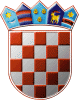 	REPUBLIKA HRVATSKA	DRŽAVNO IZBORNO POVJERENSTVO	REPUBLIKE HRVATSKEKLASA:	003-08/21-01/01URBROJ:	507-02/02-21-24/1Zagreb, 	30. travnja 2021.IZVADAK IZ ZAPISNIKA249. sjednice Državnog izbornog povjerenstva Republike Hrvatskeodržane korištenjem elektroničkih sredstava komunikacije 30. travnja 2021.Dnevni red je prihvaćen te je na sjednici usvojeno:Ad.1. Rješenje o dopuni rješenja o imenovanju proširenog sastava Županijskog izbornog povjerenstva Grada Zagreba      	                     Tajnica  			                                             Predsjednik                 Albina Rosandić, v.r.                    			        Đuro Sessa, v.r.